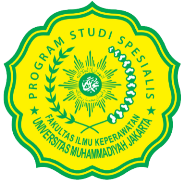 LOGBOOKNama Mahasiswa	:ERNI RAHMAWATINomor Induk Mahasiswa:23090600002Agregat:Lansia dengan HipertensiPembimbing 1:Nurhayati, M.Kep., Sp.Kep.KomNo.Tgl.MateriPerbaikan/EvaluasiKeteranganTanda Tangan Dosen111 Januari 2024Jam 16.00 WIBKonsul Jurnal sebagai Referensi dalam EBNPSegera buat BAB I dan BAB IICari jurnal pendukung untuk memperkuat intervensi212 Januari 2024Jam 07.30 WIBKonsul BAB I dan Jurnalnya sebagai intervensi dan juga jurnal pendukungRevisi BAB ITambahkan data pada 5 tahun terakhir (yg terbaru)Tambahkan penjelasan terkait Isometric Handgrip dan Jalan Kaki sehingga mengambil intervensi tersebutBuat AMSTAR dari jurnal yang sudah terpilih323 Januari 2024Jam 14.00 WIBKonsul BAB I dan BAB IIRevisi BAB IIIdentifikasi terkait tempat penelitian belum dicantumkanLengkapi dan literatur Reviewnya AMSTAR mengenai penjelasannyaPada pengkajian kualitas artikel sumber evidence lebih diperjelas425 Januari 2024Jam 11.00 WIBKonsul BAB II dan BAB III Efek Size dari Isometric Handgrip lebih diperjelasTinjauan EBP terkait sintesis dari 2 penelitian dan telaah literaturePenelusuran Literature diperbaiki lagiCritical Appraisal dibuat tabel biar lebih udah dalam membaca526 Januari 2024Jam 11.00 WIBKonsul BAB III dan BAB IVBAB III (pada AMSTAR sebaiknya dijelaskan secara jelas dan terperinci dengan 16 item yang perlu dijawab)Pada BAB IVStrategi pelaksanaan dituliskan lokasi dan tempat saat nanti akan dilakukan intervensiPopulasi dan waktu saat nanti akan dilakukan intervensiPenghitungan sampel menggunakan G-Power sebagai patokan adalah populasi pasien HipertensiIntervensi dijabarkan dan dijelaskan secara rinci64 Februari 2024Jam 20.00 WIBKonsul BAB I-IVLengkapi lampiran dan juga instrumen yang akan digunakan saat nanti intervensiTime Schedule dibuat agar memudahkan saat nanti penelitianBuat SPO untuk Isometric Handgrip dan juga untuk SPO Jalan Kaki75 Februari 2024 Jam 08.00 WIBKonsul BAB I-IV beserta lampiranACC Persiapan Ujian dan segera buat PPT nyaPerbanyak proposal sesuai dengan jumlah dosen penguji